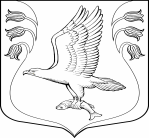 Администрация муниципального образования«Кузёмкинское сельское поселение»Кингисеппского муниципального районаЛенинградской областиПО С Т А Н О В Л Е Н И Е25.116.2020 г.                                            №  157О внесении изменений в постановление главы администрации Кузёмкинского округа муниципального образования«Кингисеппский район» Ленинградской области от 02.07.2001 г. № 75 «О наименовании улиц, присвоении номеров домам д.Волково»В связи с допущенной грамматической ошибкой при написании фамилии, Администрация МО «Кузёмкинское сельское поселение»,ПОСТАНОВЛЯЕТ: Внести изменение в постановление главы администрации Кузёмкинского округа муниципального образования «Кингисеппский район» Ленинградской области от 02.07.2001 г. № 75 «О наименовании улиц, присвоении номеров домам д.Волково», а именно:1.1. в части постановления слова «Качаловская Н.А. – 31» заменить словами «Кочановская Н.А – 31».Настоящее постановление распространяется на правоотношения, возникшие со 02.07.2001г.Контроль за исполнением настоящего постановления оставляю за собой.И.о.главы администрации МО«Кузёмкинское сельское поселение»                                                                      /И.В.Снитко/